ΕΝΩΣΗ ΕΛΛΗΝΩΝ ΧΗΜΙΚΩΝΠΕΡΙΦΕΡΕΙΑΚΟ ΤΜΗΜΑ ΗΠΕΙΡΟΥ – ΚΕΡΚΥΡΑΣ- ΛΕΥΚΑΔΑΣΔΗΜΟΚΡΑΤΙΚΗ ΕΝΩΤΙΚΗ ΚΙΝΗΣΗ ΧΗΜΙΚΩΝ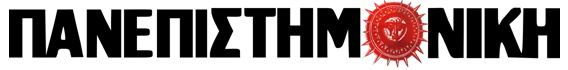 ΕΚΛΟΓΕΣ 4ης ΝΟΕΜΒΡΙΟΥ 2018 Υποψήφιοι για τη Διοικούσα Επιτροπή του Περιφερειακού ΤμήματοςΚΙΑΦΑ ΑΙΚΑΤΕΡΙΝΗΜΠΑΖΑΚΑ – CTURTECKOVA EVA (ΕΥΑ)ΜΠΑΖΑΚΑΣ  ΚΩΝΣΤΑΝΤΙΝΟΣΠΑΡΙΣΗΣ ΝΙΚΟΛΑΟΣΧΑΣΙΩΤΗΣ ΓΕΩΡΓΙΟΣ